ё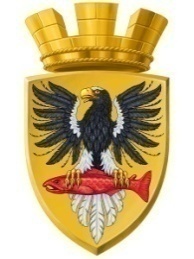                           Р О С С И Й С К А Я   Ф Е Д Е Р А Ц И ЯКАМЧАТСКИЙ КРАЙП О С Т А Н О В Л Е Н И ЕАДМИНИСТРАЦИИ ЕЛИЗОВСКОГО ГОРОДСКОГО ПОСЕЛЕНИЯот  28.05.2013                                                                                   № 340-П      г. Елизово	В соответствии с Федеральным законом от 06.10.2003 № 131-ФЗ «Об общих принципах организации местного самоуправления в Российской Федерации», постановлением Правительства Камчатского края от 14.08.2008 № 217-п «Об установлении тарифов на пассажирские перевозки на муниципальных (внутригородских) автобусных маршрутах общего пользования» (с изменениями от 16.05.2013 № 196-п), Уставом Елизовского городского поселения, постановлением администрации Елизовского городского поселения от 30.11.2010 № 404-п «Об установлении количества поездок в месяц для определения стоимости проездных билетов на автомобильном транспорте общего пользования на территории г. Елизово»ПОСТАНОВЛЯЮ:Установить с 1 июня 2013 года стоимость проездного билета на проезд на муниципальных (внутригородских) автобусных маршрутах общего пользования в городе Елизово в следующих размерах:	- для предприятий и организаций (на предъявителя) - 950 рублей в месяц;- для граждан (на предъявителя) - 825 рублей в месяц;	- для учащихся муниципальных общеобразовательных учреждений (платные именные билеты, приобретаемые по справкам муниципальных общеобразовательных учреждений) на период учебного года - 608 рублей в месяц.Управлению делами администрации Елизовского городского поселения (Т.С. Назаренко) опубликовать (обнародовать) настоящее постановление и разместить в сети Интернет на официальном сайте администрации Елизовского городского поселения.Настоящее постановление вступает в силу с момента его опубликования (обнародования).Со дня вступления в силу настоящего постановления признать утратившим силу постановление главы Елизовского городского поселения от 03.12.2010 № 410-п «Об установлении стоимости одной поездки пассажира муниципальных (внутригородских) автобусных маршрутах в городе Елизово».Контроль за исполнением настоящего постановления оставляю за собой.Глава администрации Елизовскогогородского поселения							Л.Н. ШеметоваОб установлении стоимости проездного билета 